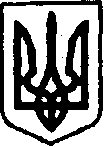        УКРАЇНАКЕГИЧІВСЬКА СЕЛИЩНА РАДАXL СЕСІЯ  VIIІ СКЛИКАННЯ      РІШЕННЯ01 грудня 2022 року	               смт  Кегичівка  	                             № 6698Відповідно до постанови Кабінету Міністрів України від 9 березня 
2006 року № 268 «Про упорядкування структури та умов оплати праці працівників апарату органів виконавчої влади, органів прокуратури, судів  
та інших органів» (зі змінами), керуючись статтями 3, 14, 15 Закону України «Про службу в органах місцевого самоврядування», статтями 4, 10, 25-26, 42, 59 Закону України «Про місцеве самоврядування в Україні», Кегичівська селищна радаВИРІШИЛА:Присвоїти ДОЦЕНКУ Антону Юрійовичу, Кегичівському селищному голові, черговий 8 ранг посадової особи місцевого самоврядування в межах 
ІV категорії посад, з 01 грудня 2022 року.Начальнику відділу бухгалтерського обліку та звітності – головному бухгалтеру селищної ради (Надія ПІДОСИНСЬКА) здійснити необхідні заходи відповідно до норм чинного законодавства.Контроль за виконанням рішення покласти на постійну комісію                    з питань бюджету, фінансів, соціально-економічного розвитку та комунальної власності Кегичівської селищної ради (голова комісії Вікторія ЛУЦЕНКО). Секретар селищної ради               оригінал  підписано          Віталій БУДНИКПро присвоєння чергового рангу посадової особи місцевого самоврядування Антону ДОЦЕНКУ